高雄市私立正義高中108學年度第1學期新生急救教育研習活動成果照片活動內容說明： 急救教育訓練講師講課活動內容說明：急救教育訓練講師與同學互動高雄市私立正義高中108學年度第1學期教職員工急救教育研習活動成果照片活動內容說明：  急救教育訓練CPR操作練習  活動內容說明：急救教育訓練CPR操作練習高雄市私立正義高級中學學務處活動改進檢核分析表             承辦人：             學務主任：                校長：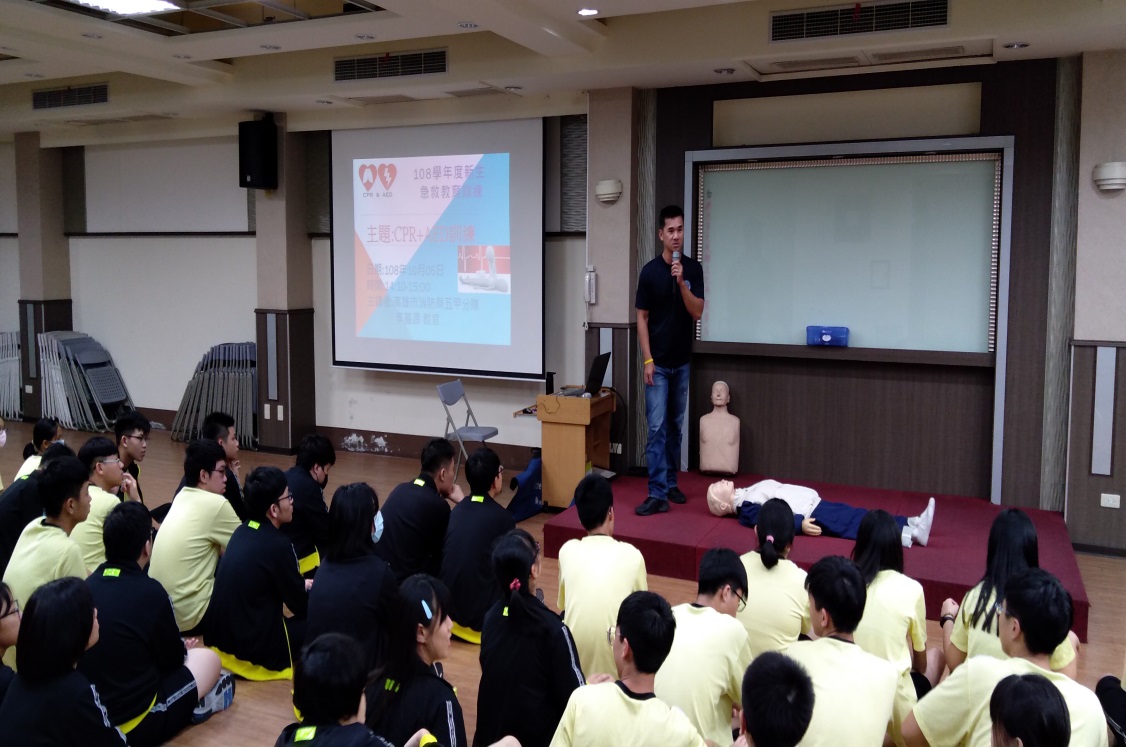 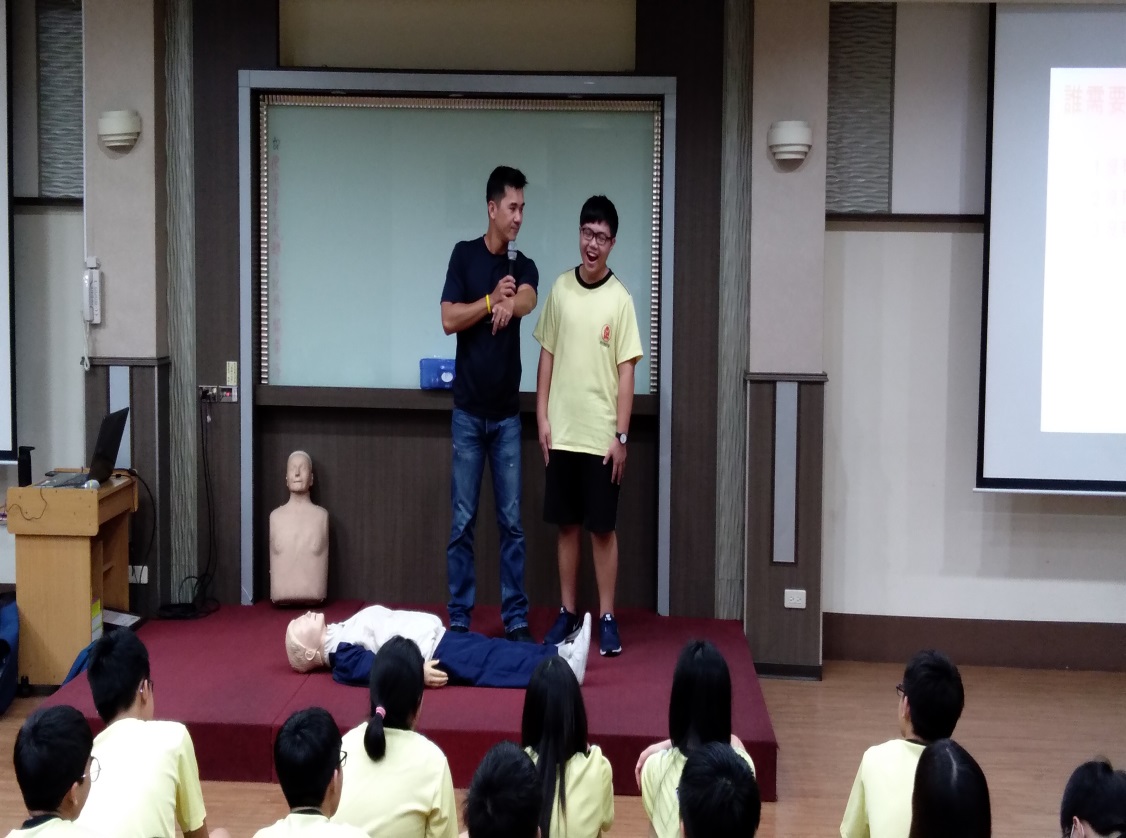 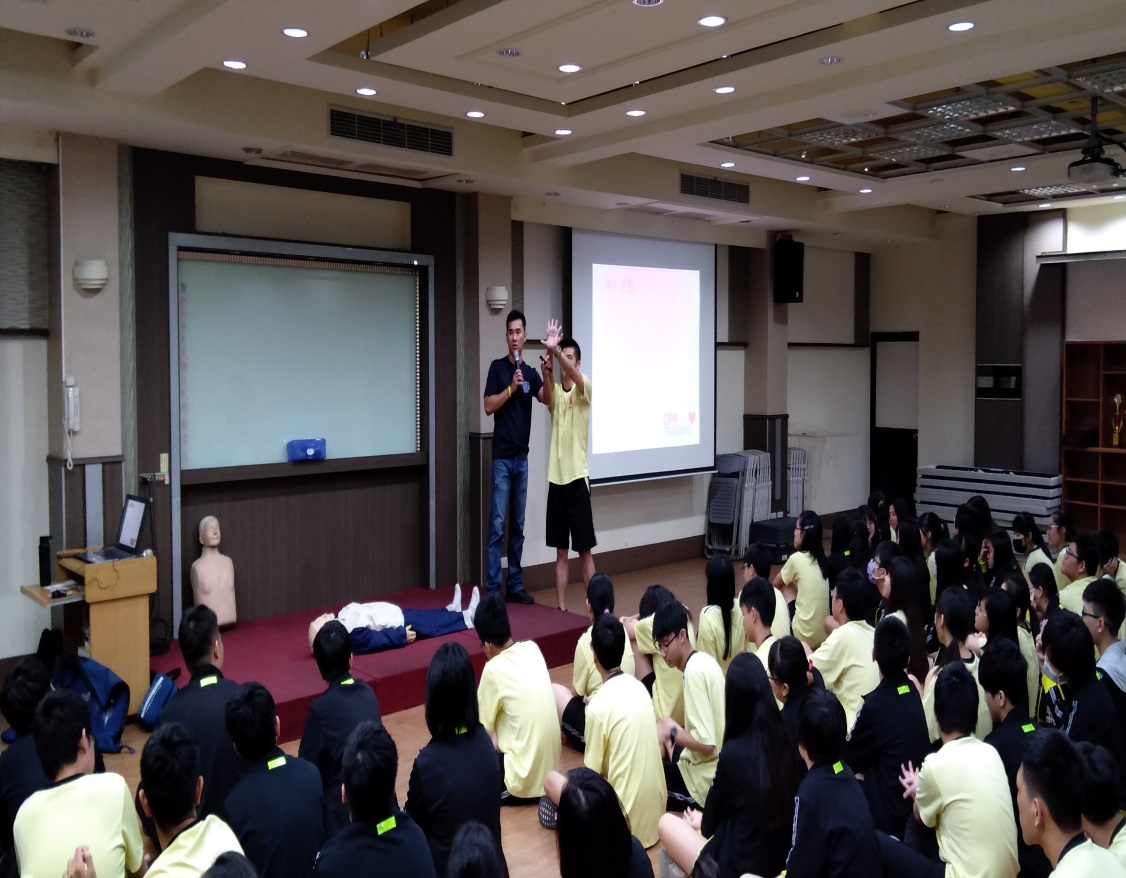 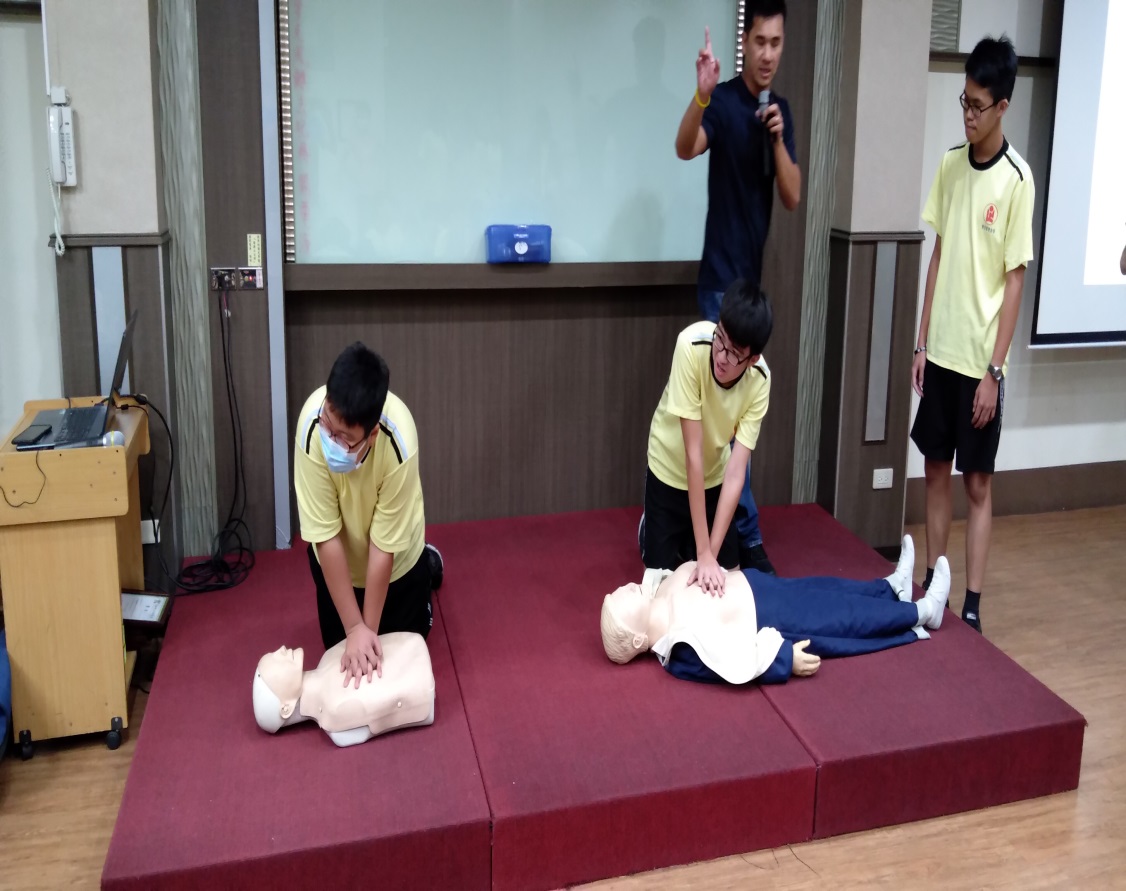 	活動(業務)名稱	活動(業務)名稱108學年度  新生急救教育研習  活動108學年度  新生急救教育研習  活動108學年度  新生急救教育研習  活動日期108年10月05 日承辦組別□主任□訓育組▇體衛組□生輔組□主任□訓育組▇體衛組□生輔組地點一樓會議室執行方弍▇活動□宣導□競賽□研習□其他▇活動□宣導□競賽□研習□其他人數206參加對象國一、高一新生國一、高一新生項別檢核項目檢核標準檢核標準備註活動計劃計劃擬定□非常滿意▇滿意□尚可□不滿意□非常滿意▇滿意□尚可□不滿意活動計劃事前事務準備□非常充分▇充分□尚可□不充分□非常充分▇充分□尚可□不充分活動計劃活動內容設計□非常豐富▇豐富□尚可□不豐富□非常豐富▇豐富□尚可□不豐富執行情形處室行政協調□非常滿意▇滿意□尚可□不滿意□非常滿意▇滿意□尚可□不滿意執行情形人力分配協調□非常滿意▇滿意□尚可□不滿意□非常滿意▇滿意□尚可□不滿意執行情形活動經費運用□非常滿意▇滿意□尚可□不滿意□非常滿意▇滿意□尚可□不滿意執行情形學生活動表現□非常滿意▇滿意□尚可□不滿意□非常滿意▇滿意□尚可□不滿意執行情形活動遭遇困難□非常嚴重□嚴重▇尚可□無□非常嚴重□嚴重▇尚可□無執行情形急難危機處理□非常滿意▇滿意□尚可□不滿意□非常滿意▇滿意□尚可□不滿意效益評估活動主題傳達□非常明確▇明確□尚可□不明確□非常明確▇明確□尚可□不明確效益評估對學生認知幫助□非常滿意▇滿意□尚可□不滿意□非常滿意▇滿意□尚可□不滿意效益評估對學生技能幫助□非常滿意▇滿意□尚可□不滿意□非常滿意▇滿意□尚可□不滿意效益評估對學生情意幫助□非常滿意▇滿意□尚可□不滿意□非常滿意▇滿意□尚可□不滿意效益評估成果資料彙整□非常滿意▇滿意尚可□不滿意□非常滿意▇滿意尚可□不滿意檢討及改進講師教學充滿熱誠活潑，與學生互動良好。實際操作練習讓新生了解CPR、AED急救步驟。講師教學充滿熱誠活潑，與學生互動良好。實際操作練習讓新生了解CPR、AED急救步驟。講師教學充滿熱誠活潑，與學生互動良好。實際操作練習讓新生了解CPR、AED急救步驟。講師教學充滿熱誠活潑，與學生互動良好。實際操作練習讓新生了解CPR、AED急救步驟。改進日期□立即改進        □一週內完成            □二週內完成□一個月內完成    ▇交予下次活動記錄傳承□其他改善作法：                                         □立即改進        □一週內完成            □二週內完成□一個月內完成    ▇交予下次活動記錄傳承□其他改善作法：                                         □立即改進        □一週內完成            □二週內完成□一個月內完成    ▇交予下次活動記錄傳承□其他改善作法：                                         □立即改進        □一週內完成            □二週內完成□一個月內完成    ▇交予下次活動記錄傳承□其他改善作法：                                         